Тема 1. Электрические цепи постоянного тока 105.  Для схемы рисунка 1.8 известно: R1=10 Ом, R2=20 Ом, R3=40 Ом,  R5=4 Ом,  R6= R8=5 Ом,  R7=10 Ом,  Е1=42 В, I1=1 A, I2=0,5 A,  I3=3 A. Определить  R4 и Е2.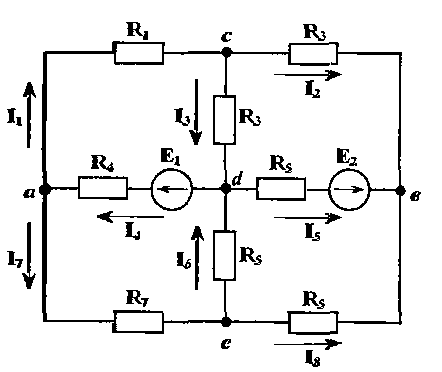 Тема 2. Анализ сложных цепей постоянного тока205. Два источника постоянного тока с ЭДС Е1 = Е2= 115 В и внутренними сопротивлениями R01 = 0,2 Ом и R02 = 0,4 Ом  включены параллельно на нагрузку Rн = 5 Ом (рис. 2.8). Определить токи I, I1, I2 в ветвях электрической цепи и составить баланс мощностей.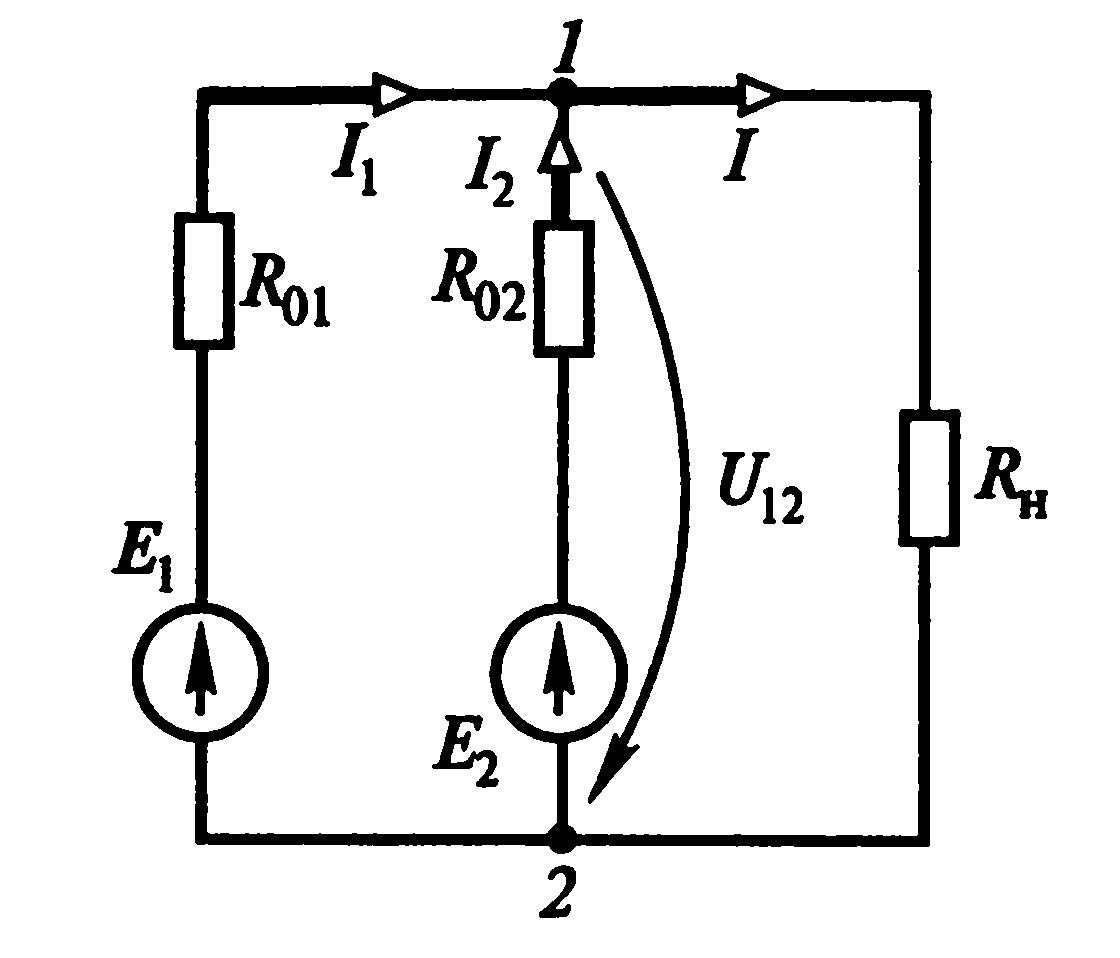 Тема 3. Однофазные цепи переменного тока 305. При дуговой электросварке на переменном токе дуга развивает мощность Рд = 600Вт при потребляемом токе I=20 А (рис. 3.4). Напряжение источника питания U= 120 В, частота тока f= 50 Гц. Для уменьшения напряжения дуги включена катушка индуктивности, активное сопротивление которой Rк=1 Ом. Найти индуктивность L катушки, величину активного R сопротивления, которое могло бы эту катушку заменить, коэффициент мощности cosφ, а также КПД η установки при наличии активного сопротивления, заменяющего катушку. Построить векторную диаграмму тока и напряжений.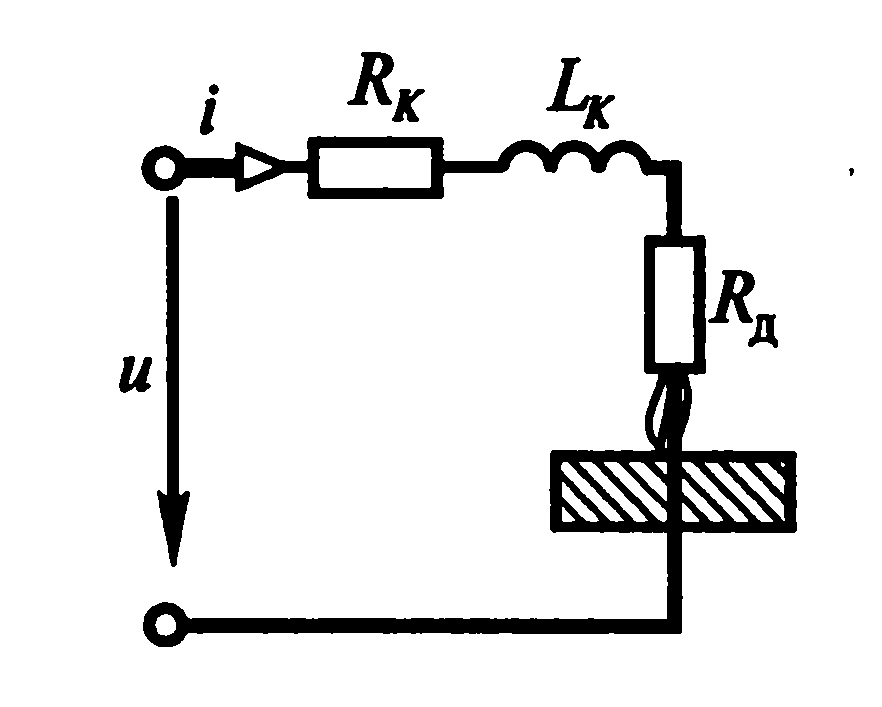 Тема 4. Трехфазные цепи переменного тока405. Найти общий ток, мощность и коэффициент мощности установки из двух двигателей (рис.4.10), у которых Р1 = 3,5 кВт, U1 =U2 = 220 В, cosφ1 = 0,87, η1=75%, Р1=8,5 кВт, cosφ1 = 0,95, η1=92%.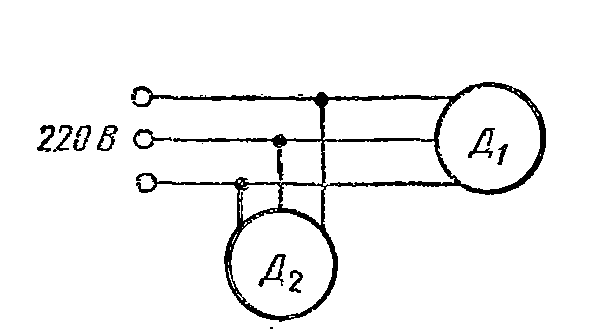 Тема 5. Электрические приборы и измерения505. Для электрической цепи (рис. 5.2) определить токи в ветвях и показание вольтметра V, обладающего внутренним сопротивлением Rв=300 Ом. Сопротивления резисторов: R1 = 50 Ом; R2=100 Ом; R3=150 Ом; R4 = 200 Ом, ЭДС источников питания: E1 = E2 = 22В.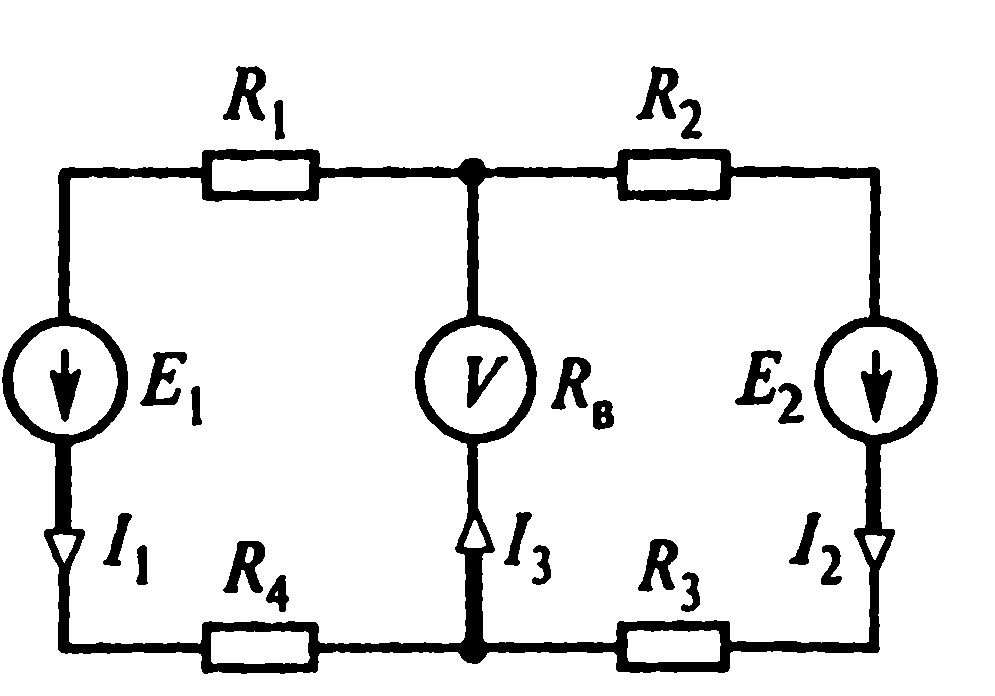 Тема 6. Основы промышленной электроники 605. Пользуясь вольт-амперными характеристиками фотоэлементов (рис.6.5), построить световые характеристики I=f(Ф) при напряжениях питания U=180 В.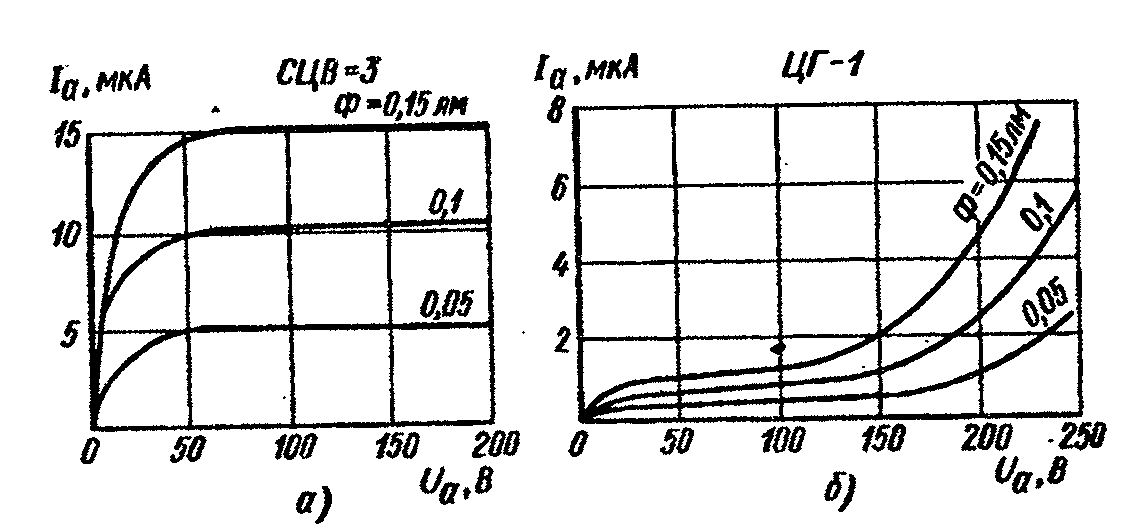 Тема 7. Трансформаторы. Двигатели постоянного тока 705. Определить коэффициент трансформации и действующие значения ЭДС Е1 и Е2 обмоток однофазного трансформатора при  частоте f= 100 Гц, если площадь поперечного сечения магнитопровода SС = 4 см2. Амплитудное значение магнитной индукции Вт = 1 Тл, число витков первичной и вторичной обмоток трансформатора: w1 = 250 и w2=1250.Тема 8. Синхронные и асинхронные двигатели 805. Определить сопротивление, которое необходимо включить в цепь фазного ротора шестиполюсного асинхронного двигателя, чтобы при номинальном вращающем моменте на валу частота вращения ротора составляла 400 об/мин при номинальном скольжении 5% и сопротивлении обмотки ротора R2=0,04 Ом.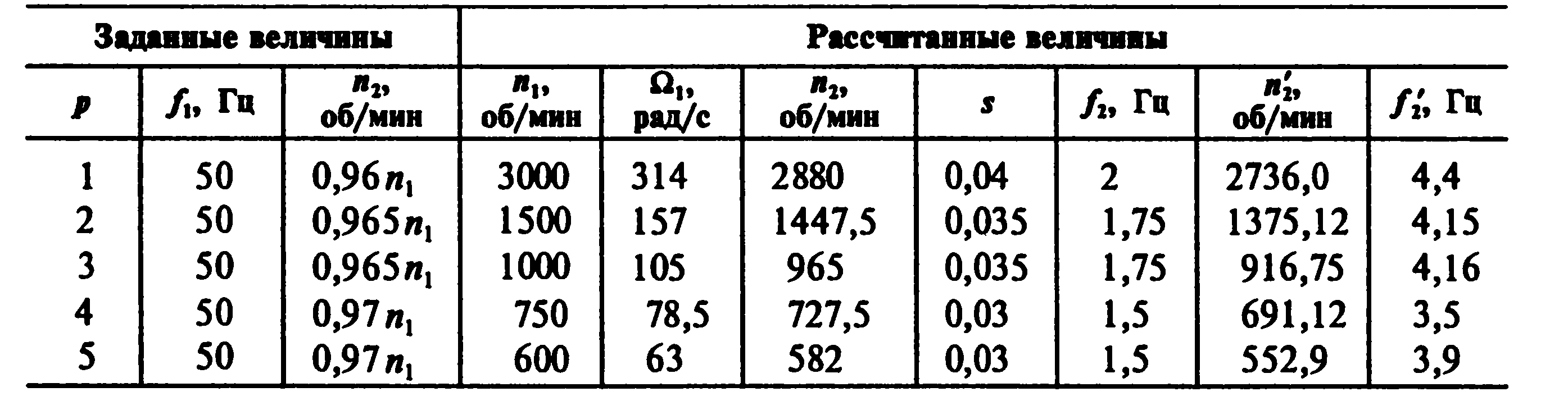 